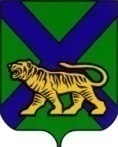 ТЕРРИТОРИАЛЬНАЯ  ИЗБИРАТЕЛЬНАЯ  КОМИССИЯОЛЬГИНСКОГО РАЙОНАРЕШЕНИЕВ соответствии со статьей 19 Федерального закона «Об основных гарантиях избирательных прав и права на участие в референдуме граждан Российской Федерации», пунктом 12 части 1 статьи 29, частью 15 статьи 79 Избирательного кодекса Приморского края, территориальная избирательная комиссия Ольгинского районаРЕШИЛА: 
         1. Утвердить Порядок подсчета голосов избирателей на выборах депутатов представительных органов Ольгинского муниципального района (Приложение № 1).         2. Утвердить форму таблиц подсчета голосов избирателей (Приложение № 2, №3).         3. Довести настоящее решение до сведения участковых избирательных комиссий.Порядок подсчета голосов избирателей на выборах депутатов представительных органов Ольгинского муниципального района, назначенных на 13 сентября 2020 годаПосле извлечения избирательных бюллетеней из переносных и стационарных ящиков для голосования члены участковой избирательной комиссии с правом решающего голоса складывают избирательные бюллетени единообразно в одну стопу, отделяя избирательные бюллетени неустановленной формы.Один из членов участковой избирательной комиссии с правом решающего голоса оглашает содержащиеся в каждом избирательном бюллетене отметки избирателя.Содержащиеся в каждом из избирательных бюллетеней отметки избирателя оглашаются с представлением избирательного бюллетеня для визуального контроля всем лицам, присутствующим при непосредственном подсчете голосов.В случае, если в избирательном бюллетене содержится больше отметок, чем предусмотрено избирательным бюллетенем в квадратах напротив фамилий кандидатов или не содержится ни одной отметки, такой избирательный бюллетень откладывается в отдельную пачку.Если в избирательном бюллетене содержится не больше отметок избирателей напротив фамилий кандидатов, чем предусмотрено избирательным бюллетенем, данные из каждого избирательного бюллетеня заносятся в соответствующую графу таблицы подсчета голосов.В таблицы подсчета голосов избирателей два члена участковой избирательной комиссии с правом решающего голоса заносят данные по каждому кандидату.После заполнения каждой таблицы члены участковой избирательной комиссии, заполняющие таблицы, суммируют данные по каждому кандидату, заносят эти данные в итоговую графу и сверяют между собой полученные данные. В случае несовпадения данных у двух членов участковой избирательной комиссии с правом решающего голоса между собой или несовпадения с результатами подсчета лицами, присутствующими при подсчете голосов, члены участковой избирательной комиссии с правом решающего голоса устанавливают по таблице – в каких графах есть расхождение и перепроверяют соответствующий избирательный бюллетень с внесением уточнений в свою таблицу подсчета голосов избирателей и итоговые данные таблицы.После занесения данных из всех действительных избирательных бюллетеней в таблицы подсчета голосов избирателей, в соответствии с частью 17 статьи 79 Избирательного кодекса Приморского края подсчитываются и суммируются недействительные избирательные бюллетени, решается вопрос о действительности сомнительных избирательных бюллетеней. Общее число недействительных избирательных бюллетеней заносится в строку 9 протокола об итогах голосования и его увеличенной формы.В случае признания сомнительного избирательного бюллетеня действительным, данные содержащиеся в нём заносятся в последнюю таблицу подсчета голосов избирателей.После этого члены участковой избирательной комиссии с правом решающего голоса заполняют итоговую таблицу подсчета голосов путём суммирования итоговых данных из таблиц подсчета голосов.Полученные данные заносятся в строку 17 и последующие строки протокола об итогах голосования, а также его увеличенной формы. 25.08.2020пгт. Ольга№1236/150                                                                        Об установлении единого порядка подсчетаголосов избирателей на выборах депутатов представительных органов Ольгинского муниципального района, назначенных на 13 сентября 2020 годаПредседатель комиссииН.Ф.ГришаковН.Ф.ГришаковСекретарь комиссииИ.В.КрипанИ.В.КрипанПриложение № 1 Приложение № 1 к решению территориальной избирательной комиссии Ольгинского района к решению территориальной избирательной комиссии Ольгинского района от 25.08. 2020 года №1236/150                                                         от 25.08. 2020 года №1236/150                                                         Приложение № 2к решению территориальной избирательной комиссии Ольгинского района от 25.08. 2020 года № 1236/150                                                                        Таблица № ____подсчета голосов избирателей на избирательном участке № ___Таблица № ____подсчета голосов избирателей на избирательном участке № ___Таблица № ____подсчета голосов избирателей на избирательном участке № ___Таблица № ____подсчета голосов избирателей на избирательном участке № ___Таблица № ____подсчета голосов избирателей на избирательном участке № ___Таблица № ____подсчета голосов избирателей на избирательном участке № ___Таблица № ____подсчета голосов избирателей на избирательном участке № ___Таблица № ____подсчета голосов избирателей на избирательном участке № ___Таблица № ____подсчета голосов избирателей на избирательном участке № ___Таблица № ____подсчета голосов избирателей на избирательном участке № ___Таблица № ____подсчета голосов избирателей на избирательном участке № ___Таблица № ____подсчета голосов избирателей на избирательном участке № ___Таблица № ____подсчета голосов избирателей на избирательном участке № ___Таблица № ____подсчета голосов избирателей на избирательном участке № ___Таблица № ____подсчета голосов избирателей на избирательном участке № ___Таблица № ____подсчета голосов избирателей на избирательном участке № ___Таблица № ____подсчета голосов избирателей на избирательном участке № ___Таблица № ____подсчета голосов избирателей на избирательном участке № ___Таблица № ____подсчета голосов избирателей на избирательном участке № ___Таблица № ____подсчета голосов избирателей на избирательном участке № ___Таблица № ____подсчета голосов избирателей на избирательном участке № ___Таблица № ____подсчета голосов избирателей на избирательном участке № ___Таблица № ____подсчета голосов избирателей на избирательном участке № ___Таблица № ____подсчета голосов избирателей на избирательном участке № ___Таблица № ____подсчета голосов избирателей на избирательном участке № ___бюллетени123456789101112131415161718192021222324252526262727282829293030ИТОГОИТОГОИТОГОКандидат ФИО кандидаткандидаткандидаткандидаткандидаткандидаткандидаткандидаткандидаткандидаткандидаткандидатПриложение № 3к решению территориальной избирательной комиссии Ольгинского района от 25.08. 2020 года № 1236/150                                                                        Итоговая таблица подсчета голосов избирателей на избирательном участке № ___Итоговая таблица подсчета голосов избирателей на избирательном участке № ___Итоговая таблица подсчета голосов избирателей на избирательном участке № ___Итоговая таблица подсчета голосов избирателей на избирательном участке № ___Итоговая таблица подсчета голосов избирателей на избирательном участке № ___Итоговая таблица подсчета голосов избирателей на избирательном участке № ___Итоговая таблица подсчета голосов избирателей на избирательном участке № ___Итоговая таблица подсчета голосов избирателей на избирательном участке № ___Итоговая таблица подсчета голосов избирателей на избирательном участке № ___№ таблиц подсчета 12345678910ИТОГО по участкукандидаткандидаткандидаткандидаткандидаткандидаткандидаткандидаткандидаткандидаткандидаткандидаткандидат